CIVIL AVIATION AUTHORITY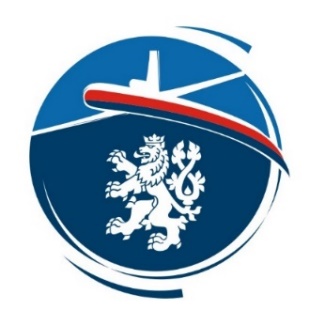 CZECH REPUBLICCAA-F-SL-007-0-23Flight DivisionCIVIL AVIATION AUTHORITYCZECH REPUBLICCAA-F-SL-007-0-23Flight DivisionCIVIL AVIATION AUTHORITYCZECH REPUBLICCAA-F-SL-007-0-23Flight DivisionCIVIL AVIATION AUTHORITYCZECH REPUBLICCAA-F-SL-007-0-23Flight DivisionCIVIL AVIATION AUTHORITYCZECH REPUBLICCAA-F-SL-007-0-23Flight DivisionCIVIL AVIATION AUTHORITYCZECH REPUBLICCAA-F-SL-007-0-23Flight DivisionCIVIL AVIATION AUTHORITYCZECH REPUBLICCAA-F-SL-007-0-23Flight DivisionCIVIL AVIATION AUTHORITYCZECH REPUBLICCAA-F-SL-007-0-23Flight DivisionCIVIL AVIATION AUTHORITYCZECH REPUBLICCAA-F-SL-007-0-23Flight DivisionCIVIL AVIATION AUTHORITYCZECH REPUBLICCAA-F-SL-007-0-23Flight DivisionCIVIL AVIATION AUTHORITYCZECH REPUBLICCAA-F-SL-007-0-23Flight DivisionCIVIL AVIATION AUTHORITYCZECH REPUBLICCAA-F-SL-007-0-23Flight DivisionCIVIL AVIATION AUTHORITYCZECH REPUBLICCAA-F-SL-007-0-23Flight DivisionCIVIL AVIATION AUTHORITYCZECH REPUBLICCAA-F-SL-007-0-23Flight DivisionCIVIL AVIATION AUTHORITYCZECH REPUBLICCAA-F-SL-007-0-23Flight DivisionAPPLICATION AND REPORT FORMRevalidation class rating SEP / TMG on basis of a refresher trainingAPPLICATION AND REPORT FORMRevalidation class rating SEP / TMG on basis of a refresher trainingAPPLICATION AND REPORT FORMRevalidation class rating SEP / TMG on basis of a refresher trainingAPPLICATION AND REPORT FORMRevalidation class rating SEP / TMG on basis of a refresher trainingAPPLICATION AND REPORT FORMRevalidation class rating SEP / TMG on basis of a refresher trainingAPPLICATION AND REPORT FORMRevalidation class rating SEP / TMG on basis of a refresher trainingAPPLICATION AND REPORT FORMRevalidation class rating SEP / TMG on basis of a refresher trainingAPPLICATION AND REPORT FORMRevalidation class rating SEP / TMG on basis of a refresher trainingAPPLICATION AND REPORT FORMRevalidation class rating SEP / TMG on basis of a refresher trainingAPPLICATION AND REPORT FORMRevalidation class rating SEP / TMG on basis of a refresher trainingAPPLICATION AND REPORT FORMRevalidation class rating SEP / TMG on basis of a refresher trainingAPPLICATION AND REPORT FORMRevalidation class rating SEP / TMG on basis of a refresher trainingAPPLICATION AND REPORT FORMRevalidation class rating SEP / TMG on basis of a refresher trainingAPPLICATION AND REPORT FORMRevalidation class rating SEP / TMG on basis of a refresher trainingAPPLICATION AND REPORT FORMRevalidation class rating SEP / TMG on basis of a refresher trainingApplicant details:Applicant details:Applicant details:Applicant details:Applicant details:Applicant details:Applicant details:Applicant details:Applicant details:Applicant details:Applicant details:Applicant details:Applicant details:Applicant details:Applicant details:Applicant's Last Name:		     Applicant's Last Name:		     Applicant's Last Name:		     Applicant's Last Name:		     Applicant's Last Name:		     Applicant's Last Name:		     Applicant's Last Name:		     Applicant's Last Name:		     Applicant's Last Name:		     Applicant's Last Name:		     Applicant's Last Name:		     Applicant's Last Name:		     Applicant's Last Name:		     Applicant's Last Name:		     Applicant's Last Name:		     Applicant's First Name:		     Applicant's First Name:		     Applicant's First Name:		     Applicant's First Name:		     Applicant's First Name:		     Applicant's First Name:		     Applicant's First Name:		     Applicant's First Name:		     Applicant's First Name:		     Applicant's First Name:		     Applicant's First Name:		     Applicant's First Name:		     Applicant's First Name:		     Applicant's First Name:		     Applicant's First Name:		     Type and No. of Licence Held:	     Type and No. of Licence Held:	     Type and No. of Licence Held:	     Type and No. of Licence Held:	     Type and No. of Licence Held:	     Type and No. of Licence Held:	     Type and No. of Licence Held:	     Type and No. of Licence Held:	     Type and No. of Licence Held:	     Type and No. of Licence Held:	     Type and No. of Licence Held:	     Type and No. of Licence Held:	     Type and No. of Licence Held:	     Type and No. of Licence Held:	     Type and No. of Licence Held:	     Permanent Address:		     Permanent Address:		     Permanent Address:		     Permanent Address:		     Permanent Address:		     Permanent Address:		     Permanent Address:		     Permanent Address:		     Permanent Address:		     Permanent Address:		     Permanent Address:		     Permanent Address:		     Permanent Address:		     Permanent Address:		     Permanent Address:		     Postal Address:			     Postal Address:			     Postal Address:			     Postal Address:			     Postal Address:			     Postal Address:			     Postal Address:			     Postal Address:			     Postal Address:			     Postal Address:			     Postal Address:			     Postal Address:			     Postal Address:			     Postal Address:			     Postal Address:			     Phone:				     Phone:				     Phone:				     Phone:				     Phone:				     Phone:				     e-mail:      e-mail:      e-mail:      e-mail:      e-mail:      e-mail:      e-mail:      e-mail:      e-mail:      Aeroplane rating (tick as appropriate):Aeroplane rating (tick as appropriate):Aeroplane rating (tick as appropriate):Aeroplane rating (tick as appropriate):Aeroplane rating (tick as appropriate):Aeroplane rating (tick as appropriate):SEP land		TMG	SEP sea	SEP land		TMG	SEP sea	SEP land		TMG	SEP sea	SEP land		TMG	SEP sea	SEP land		TMG	SEP sea	SEP land		TMG	SEP sea	SEP land		TMG	SEP sea	SEP land		TMG	SEP sea	SEP land		TMG	SEP sea	Medical certificate (class according to the pilot licence):Medical certificate (class according to the pilot licence):Medical certificate (class according to the pilot licence):Medical certificate (class according to the pilot licence):Medical certificate (class according to the pilot licence):Medical certificate (class according to the pilot licence):Class:      Class:      Class:      Class:      Class:      Class:      Valid untill:      Valid untill:      Valid untill:      Revalidation requirements:Revalidation requirements:Revalidation requirements:Revalidation requirements:Revalidation requirements:Revalidation requirements:Revalidation requirements:Revalidation requirements:Revalidation requirements:Revalidation requirements:Revalidation requirements:Revalidation requirements:Revalidation requirements:Revalidation requirements:Revalidation requirements:Within the 12 months preceding the expiry date of the rating, complete 12 hours of flight time in the relevant class, including:6 hours as PIC,12 take-offs and 12 landings,refresher training of at least 1 hour of total flight time with a flight instructor (FI) or a class rating instructor (CRI). Applicants shall be exempted from this refresher training if they have passed a class or type rating proficiency check, skill test or assessment of competence in any other class or type of aeroplane.When applicants hold both a SEP land and TMG, they may complete the requirements in either class or a combination thereof, and achieve revalidation of both ratingsWhen applicants hold both a SEP land and a SEP sea, they may complete the requirements in either class or a combination thereof, and achieve the fulfilment of these requirements for both ratings. At least 1 hour of required PIC time and 6 of the required 12 take-offs and landings shall be completed in each class.All hours flown on aeroplanes or TMG  that are specified in Annex I to the Basic Regulation should count in full towards fulfilling the hourly requirements under the following conditions:(a) the aircraft matches the definition and criteria of the respective Part-FCL aircraft category, class, and type rating; and(b) the aircraft that is used for training flights with an instructor is an Annex-I aircraft which is subject to authorisation by CAA:(Type (a), (b), (c), or (d) authorised as specified in points ORA.ATO.135 or DTO.GEN.240)Within the 12 months preceding the expiry date of the rating, complete 12 hours of flight time in the relevant class, including:6 hours as PIC,12 take-offs and 12 landings,refresher training of at least 1 hour of total flight time with a flight instructor (FI) or a class rating instructor (CRI). Applicants shall be exempted from this refresher training if they have passed a class or type rating proficiency check, skill test or assessment of competence in any other class or type of aeroplane.When applicants hold both a SEP land and TMG, they may complete the requirements in either class or a combination thereof, and achieve revalidation of both ratingsWhen applicants hold both a SEP land and a SEP sea, they may complete the requirements in either class or a combination thereof, and achieve the fulfilment of these requirements for both ratings. At least 1 hour of required PIC time and 6 of the required 12 take-offs and landings shall be completed in each class.All hours flown on aeroplanes or TMG  that are specified in Annex I to the Basic Regulation should count in full towards fulfilling the hourly requirements under the following conditions:(a) the aircraft matches the definition and criteria of the respective Part-FCL aircraft category, class, and type rating; and(b) the aircraft that is used for training flights with an instructor is an Annex-I aircraft which is subject to authorisation by CAA:(Type (a), (b), (c), or (d) authorised as specified in points ORA.ATO.135 or DTO.GEN.240)Within the 12 months preceding the expiry date of the rating, complete 12 hours of flight time in the relevant class, including:6 hours as PIC,12 take-offs and 12 landings,refresher training of at least 1 hour of total flight time with a flight instructor (FI) or a class rating instructor (CRI). Applicants shall be exempted from this refresher training if they have passed a class or type rating proficiency check, skill test or assessment of competence in any other class or type of aeroplane.When applicants hold both a SEP land and TMG, they may complete the requirements in either class or a combination thereof, and achieve revalidation of both ratingsWhen applicants hold both a SEP land and a SEP sea, they may complete the requirements in either class or a combination thereof, and achieve the fulfilment of these requirements for both ratings. At least 1 hour of required PIC time and 6 of the required 12 take-offs and landings shall be completed in each class.All hours flown on aeroplanes or TMG  that are specified in Annex I to the Basic Regulation should count in full towards fulfilling the hourly requirements under the following conditions:(a) the aircraft matches the definition and criteria of the respective Part-FCL aircraft category, class, and type rating; and(b) the aircraft that is used for training flights with an instructor is an Annex-I aircraft which is subject to authorisation by CAA:(Type (a), (b), (c), or (d) authorised as specified in points ORA.ATO.135 or DTO.GEN.240)Within the 12 months preceding the expiry date of the rating, complete 12 hours of flight time in the relevant class, including:6 hours as PIC,12 take-offs and 12 landings,refresher training of at least 1 hour of total flight time with a flight instructor (FI) or a class rating instructor (CRI). Applicants shall be exempted from this refresher training if they have passed a class or type rating proficiency check, skill test or assessment of competence in any other class or type of aeroplane.When applicants hold both a SEP land and TMG, they may complete the requirements in either class or a combination thereof, and achieve revalidation of both ratingsWhen applicants hold both a SEP land and a SEP sea, they may complete the requirements in either class or a combination thereof, and achieve the fulfilment of these requirements for both ratings. At least 1 hour of required PIC time and 6 of the required 12 take-offs and landings shall be completed in each class.All hours flown on aeroplanes or TMG  that are specified in Annex I to the Basic Regulation should count in full towards fulfilling the hourly requirements under the following conditions:(a) the aircraft matches the definition and criteria of the respective Part-FCL aircraft category, class, and type rating; and(b) the aircraft that is used for training flights with an instructor is an Annex-I aircraft which is subject to authorisation by CAA:(Type (a), (b), (c), or (d) authorised as specified in points ORA.ATO.135 or DTO.GEN.240)Within the 12 months preceding the expiry date of the rating, complete 12 hours of flight time in the relevant class, including:6 hours as PIC,12 take-offs and 12 landings,refresher training of at least 1 hour of total flight time with a flight instructor (FI) or a class rating instructor (CRI). Applicants shall be exempted from this refresher training if they have passed a class or type rating proficiency check, skill test or assessment of competence in any other class or type of aeroplane.When applicants hold both a SEP land and TMG, they may complete the requirements in either class or a combination thereof, and achieve revalidation of both ratingsWhen applicants hold both a SEP land and a SEP sea, they may complete the requirements in either class or a combination thereof, and achieve the fulfilment of these requirements for both ratings. At least 1 hour of required PIC time and 6 of the required 12 take-offs and landings shall be completed in each class.All hours flown on aeroplanes or TMG  that are specified in Annex I to the Basic Regulation should count in full towards fulfilling the hourly requirements under the following conditions:(a) the aircraft matches the definition and criteria of the respective Part-FCL aircraft category, class, and type rating; and(b) the aircraft that is used for training flights with an instructor is an Annex-I aircraft which is subject to authorisation by CAA:(Type (a), (b), (c), or (d) authorised as specified in points ORA.ATO.135 or DTO.GEN.240)Within the 12 months preceding the expiry date of the rating, complete 12 hours of flight time in the relevant class, including:6 hours as PIC,12 take-offs and 12 landings,refresher training of at least 1 hour of total flight time with a flight instructor (FI) or a class rating instructor (CRI). Applicants shall be exempted from this refresher training if they have passed a class or type rating proficiency check, skill test or assessment of competence in any other class or type of aeroplane.When applicants hold both a SEP land and TMG, they may complete the requirements in either class or a combination thereof, and achieve revalidation of both ratingsWhen applicants hold both a SEP land and a SEP sea, they may complete the requirements in either class or a combination thereof, and achieve the fulfilment of these requirements for both ratings. At least 1 hour of required PIC time and 6 of the required 12 take-offs and landings shall be completed in each class.All hours flown on aeroplanes or TMG  that are specified in Annex I to the Basic Regulation should count in full towards fulfilling the hourly requirements under the following conditions:(a) the aircraft matches the definition and criteria of the respective Part-FCL aircraft category, class, and type rating; and(b) the aircraft that is used for training flights with an instructor is an Annex-I aircraft which is subject to authorisation by CAA:(Type (a), (b), (c), or (d) authorised as specified in points ORA.ATO.135 or DTO.GEN.240)Within the 12 months preceding the expiry date of the rating, complete 12 hours of flight time in the relevant class, including:6 hours as PIC,12 take-offs and 12 landings,refresher training of at least 1 hour of total flight time with a flight instructor (FI) or a class rating instructor (CRI). Applicants shall be exempted from this refresher training if they have passed a class or type rating proficiency check, skill test or assessment of competence in any other class or type of aeroplane.When applicants hold both a SEP land and TMG, they may complete the requirements in either class or a combination thereof, and achieve revalidation of both ratingsWhen applicants hold both a SEP land and a SEP sea, they may complete the requirements in either class or a combination thereof, and achieve the fulfilment of these requirements for both ratings. At least 1 hour of required PIC time and 6 of the required 12 take-offs and landings shall be completed in each class.All hours flown on aeroplanes or TMG  that are specified in Annex I to the Basic Regulation should count in full towards fulfilling the hourly requirements under the following conditions:(a) the aircraft matches the definition and criteria of the respective Part-FCL aircraft category, class, and type rating; and(b) the aircraft that is used for training flights with an instructor is an Annex-I aircraft which is subject to authorisation by CAA:(Type (a), (b), (c), or (d) authorised as specified in points ORA.ATO.135 or DTO.GEN.240)Within the 12 months preceding the expiry date of the rating, complete 12 hours of flight time in the relevant class, including:6 hours as PIC,12 take-offs and 12 landings,refresher training of at least 1 hour of total flight time with a flight instructor (FI) or a class rating instructor (CRI). Applicants shall be exempted from this refresher training if they have passed a class or type rating proficiency check, skill test or assessment of competence in any other class or type of aeroplane.When applicants hold both a SEP land and TMG, they may complete the requirements in either class or a combination thereof, and achieve revalidation of both ratingsWhen applicants hold both a SEP land and a SEP sea, they may complete the requirements in either class or a combination thereof, and achieve the fulfilment of these requirements for both ratings. At least 1 hour of required PIC time and 6 of the required 12 take-offs and landings shall be completed in each class.All hours flown on aeroplanes or TMG  that are specified in Annex I to the Basic Regulation should count in full towards fulfilling the hourly requirements under the following conditions:(a) the aircraft matches the definition and criteria of the respective Part-FCL aircraft category, class, and type rating; and(b) the aircraft that is used for training flights with an instructor is an Annex-I aircraft which is subject to authorisation by CAA:(Type (a), (b), (c), or (d) authorised as specified in points ORA.ATO.135 or DTO.GEN.240)Within the 12 months preceding the expiry date of the rating, complete 12 hours of flight time in the relevant class, including:6 hours as PIC,12 take-offs and 12 landings,refresher training of at least 1 hour of total flight time with a flight instructor (FI) or a class rating instructor (CRI). Applicants shall be exempted from this refresher training if they have passed a class or type rating proficiency check, skill test or assessment of competence in any other class or type of aeroplane.When applicants hold both a SEP land and TMG, they may complete the requirements in either class or a combination thereof, and achieve revalidation of both ratingsWhen applicants hold both a SEP land and a SEP sea, they may complete the requirements in either class or a combination thereof, and achieve the fulfilment of these requirements for both ratings. At least 1 hour of required PIC time and 6 of the required 12 take-offs and landings shall be completed in each class.All hours flown on aeroplanes or TMG  that are specified in Annex I to the Basic Regulation should count in full towards fulfilling the hourly requirements under the following conditions:(a) the aircraft matches the definition and criteria of the respective Part-FCL aircraft category, class, and type rating; and(b) the aircraft that is used for training flights with an instructor is an Annex-I aircraft which is subject to authorisation by CAA:(Type (a), (b), (c), or (d) authorised as specified in points ORA.ATO.135 or DTO.GEN.240)Within the 12 months preceding the expiry date of the rating, complete 12 hours of flight time in the relevant class, including:6 hours as PIC,12 take-offs and 12 landings,refresher training of at least 1 hour of total flight time with a flight instructor (FI) or a class rating instructor (CRI). Applicants shall be exempted from this refresher training if they have passed a class or type rating proficiency check, skill test or assessment of competence in any other class or type of aeroplane.When applicants hold both a SEP land and TMG, they may complete the requirements in either class or a combination thereof, and achieve revalidation of both ratingsWhen applicants hold both a SEP land and a SEP sea, they may complete the requirements in either class or a combination thereof, and achieve the fulfilment of these requirements for both ratings. At least 1 hour of required PIC time and 6 of the required 12 take-offs and landings shall be completed in each class.All hours flown on aeroplanes or TMG  that are specified in Annex I to the Basic Regulation should count in full towards fulfilling the hourly requirements under the following conditions:(a) the aircraft matches the definition and criteria of the respective Part-FCL aircraft category, class, and type rating; and(b) the aircraft that is used for training flights with an instructor is an Annex-I aircraft which is subject to authorisation by CAA:(Type (a), (b), (c), or (d) authorised as specified in points ORA.ATO.135 or DTO.GEN.240)Within the 12 months preceding the expiry date of the rating, complete 12 hours of flight time in the relevant class, including:6 hours as PIC,12 take-offs and 12 landings,refresher training of at least 1 hour of total flight time with a flight instructor (FI) or a class rating instructor (CRI). Applicants shall be exempted from this refresher training if they have passed a class or type rating proficiency check, skill test or assessment of competence in any other class or type of aeroplane.When applicants hold both a SEP land and TMG, they may complete the requirements in either class or a combination thereof, and achieve revalidation of both ratingsWhen applicants hold both a SEP land and a SEP sea, they may complete the requirements in either class or a combination thereof, and achieve the fulfilment of these requirements for both ratings. At least 1 hour of required PIC time and 6 of the required 12 take-offs and landings shall be completed in each class.All hours flown on aeroplanes or TMG  that are specified in Annex I to the Basic Regulation should count in full towards fulfilling the hourly requirements under the following conditions:(a) the aircraft matches the definition and criteria of the respective Part-FCL aircraft category, class, and type rating; and(b) the aircraft that is used for training flights with an instructor is an Annex-I aircraft which is subject to authorisation by CAA:(Type (a), (b), (c), or (d) authorised as specified in points ORA.ATO.135 or DTO.GEN.240)Within the 12 months preceding the expiry date of the rating, complete 12 hours of flight time in the relevant class, including:6 hours as PIC,12 take-offs and 12 landings,refresher training of at least 1 hour of total flight time with a flight instructor (FI) or a class rating instructor (CRI). Applicants shall be exempted from this refresher training if they have passed a class or type rating proficiency check, skill test or assessment of competence in any other class or type of aeroplane.When applicants hold both a SEP land and TMG, they may complete the requirements in either class or a combination thereof, and achieve revalidation of both ratingsWhen applicants hold both a SEP land and a SEP sea, they may complete the requirements in either class or a combination thereof, and achieve the fulfilment of these requirements for both ratings. At least 1 hour of required PIC time and 6 of the required 12 take-offs and landings shall be completed in each class.All hours flown on aeroplanes or TMG  that are specified in Annex I to the Basic Regulation should count in full towards fulfilling the hourly requirements under the following conditions:(a) the aircraft matches the definition and criteria of the respective Part-FCL aircraft category, class, and type rating; and(b) the aircraft that is used for training flights with an instructor is an Annex-I aircraft which is subject to authorisation by CAA:(Type (a), (b), (c), or (d) authorised as specified in points ORA.ATO.135 or DTO.GEN.240)Within the 12 months preceding the expiry date of the rating, complete 12 hours of flight time in the relevant class, including:6 hours as PIC,12 take-offs and 12 landings,refresher training of at least 1 hour of total flight time with a flight instructor (FI) or a class rating instructor (CRI). Applicants shall be exempted from this refresher training if they have passed a class or type rating proficiency check, skill test or assessment of competence in any other class or type of aeroplane.When applicants hold both a SEP land and TMG, they may complete the requirements in either class or a combination thereof, and achieve revalidation of both ratingsWhen applicants hold both a SEP land and a SEP sea, they may complete the requirements in either class or a combination thereof, and achieve the fulfilment of these requirements for both ratings. At least 1 hour of required PIC time and 6 of the required 12 take-offs and landings shall be completed in each class.All hours flown on aeroplanes or TMG  that are specified in Annex I to the Basic Regulation should count in full towards fulfilling the hourly requirements under the following conditions:(a) the aircraft matches the definition and criteria of the respective Part-FCL aircraft category, class, and type rating; and(b) the aircraft that is used for training flights with an instructor is an Annex-I aircraft which is subject to authorisation by CAA:(Type (a), (b), (c), or (d) authorised as specified in points ORA.ATO.135 or DTO.GEN.240)Within the 12 months preceding the expiry date of the rating, complete 12 hours of flight time in the relevant class, including:6 hours as PIC,12 take-offs and 12 landings,refresher training of at least 1 hour of total flight time with a flight instructor (FI) or a class rating instructor (CRI). Applicants shall be exempted from this refresher training if they have passed a class or type rating proficiency check, skill test or assessment of competence in any other class or type of aeroplane.When applicants hold both a SEP land and TMG, they may complete the requirements in either class or a combination thereof, and achieve revalidation of both ratingsWhen applicants hold both a SEP land and a SEP sea, they may complete the requirements in either class or a combination thereof, and achieve the fulfilment of these requirements for both ratings. At least 1 hour of required PIC time and 6 of the required 12 take-offs and landings shall be completed in each class.All hours flown on aeroplanes or TMG  that are specified in Annex I to the Basic Regulation should count in full towards fulfilling the hourly requirements under the following conditions:(a) the aircraft matches the definition and criteria of the respective Part-FCL aircraft category, class, and type rating; and(b) the aircraft that is used for training flights with an instructor is an Annex-I aircraft which is subject to authorisation by CAA:(Type (a), (b), (c), or (d) authorised as specified in points ORA.ATO.135 or DTO.GEN.240)Within the 12 months preceding the expiry date of the rating, complete 12 hours of flight time in the relevant class, including:6 hours as PIC,12 take-offs and 12 landings,refresher training of at least 1 hour of total flight time with a flight instructor (FI) or a class rating instructor (CRI). Applicants shall be exempted from this refresher training if they have passed a class or type rating proficiency check, skill test or assessment of competence in any other class or type of aeroplane.When applicants hold both a SEP land and TMG, they may complete the requirements in either class or a combination thereof, and achieve revalidation of both ratingsWhen applicants hold both a SEP land and a SEP sea, they may complete the requirements in either class or a combination thereof, and achieve the fulfilment of these requirements for both ratings. At least 1 hour of required PIC time and 6 of the required 12 take-offs and landings shall be completed in each class.All hours flown on aeroplanes or TMG  that are specified in Annex I to the Basic Regulation should count in full towards fulfilling the hourly requirements under the following conditions:(a) the aircraft matches the definition and criteria of the respective Part-FCL aircraft category, class, and type rating; and(b) the aircraft that is used for training flights with an instructor is an Annex-I aircraft which is subject to authorisation by CAA:(Type (a), (b), (c), or (d) authorised as specified in points ORA.ATO.135 or DTO.GEN.240)Experience on SEP land, TMG, SEP sea and microlight aeroplanes (MLA) 12 months preceding the expiry date of the rating:Experience on SEP land, TMG, SEP sea and microlight aeroplanes (MLA) 12 months preceding the expiry date of the rating:Experience on SEP land, TMG, SEP sea and microlight aeroplanes (MLA) 12 months preceding the expiry date of the rating:Experience on SEP land, TMG, SEP sea and microlight aeroplanes (MLA) 12 months preceding the expiry date of the rating:Experience on SEP land, TMG, SEP sea and microlight aeroplanes (MLA) 12 months preceding the expiry date of the rating:Experience on SEP land, TMG, SEP sea and microlight aeroplanes (MLA) 12 months preceding the expiry date of the rating:Experience on SEP land, TMG, SEP sea and microlight aeroplanes (MLA) 12 months preceding the expiry date of the rating:Experience on SEP land, TMG, SEP sea and microlight aeroplanes (MLA) 12 months preceding the expiry date of the rating:Experience on SEP land, TMG, SEP sea and microlight aeroplanes (MLA) 12 months preceding the expiry date of the rating:Experience on SEP land, TMG, SEP sea and microlight aeroplanes (MLA) 12 months preceding the expiry date of the rating:Experience on SEP land, TMG, SEP sea and microlight aeroplanes (MLA) 12 months preceding the expiry date of the rating:Experience on SEP land, TMG, SEP sea and microlight aeroplanes (MLA) 12 months preceding the expiry date of the rating:Experience on SEP land, TMG, SEP sea and microlight aeroplanes (MLA) 12 months preceding the expiry date of the rating:Experience on SEP land, TMG, SEP sea and microlight aeroplanes (MLA) 12 months preceding the expiry date of the rating:Experience on SEP land, TMG, SEP sea and microlight aeroplanes (MLA) 12 months preceding the expiry date of the rating:Total flight time (min. 12HR):Total flight time (min. 12HR):Total flight time (min. 12HR):hourshourshoursminutesPIC pilot in command flight time (min 6 HR):PIC pilot in command flight time (min 6 HR):PIC pilot in command flight time (min 6 HR):SEP land/ TMG/ MLA (land):SEP land/ TMG/ MLA (land):SEP land/ TMG/ MLA (land):hourshourshoursminutesPIC pilot in command flight time (min 6 HR):PIC pilot in command flight time (min 6 HR):PIC pilot in command flight time (min 6 HR):SEP sea/ MLA (sea):SEP sea/ MLA (sea):SEP sea/ MLA (sea):hourshourshoursminutesNumber of take-offs and landings (min. 12)Number of take-offs and landings (min. 12)Number of take-offs and landings (min. 12)SEP land/ TMG/ MLA (land)SEP land/ TMG/ MLA (land)SEP land/ TMG/ MLA (land)take-offstake-offstake-offslandingsNumber of take-offs and landings (min. 12)Number of take-offs and landings (min. 12)Number of take-offs and landings (min. 12)SEP sea/ MLA (sea):SEP sea/ MLA (sea):SEP sea/ MLA (sea):take-offstake-offstake-offslandingsChoose alternative A or B as appropriate:Choose alternative A or B as appropriate:Choose alternative A or B as appropriate:Choose alternative A or B as appropriate:Choose alternative A or B as appropriate:Choose alternative A or B as appropriate:Choose alternative A or B as appropriate:Choose alternative A or B as appropriate:Choose alternative A or B as appropriate:Choose alternative A or B as appropriate:Choose alternative A or B as appropriate:Choose alternative A or B as appropriate:Choose alternative A or B as appropriate:Choose alternative A or B as appropriate:Choose alternative A or B as appropriate:A Refresher trainingRefresher trainingRefresher trainingRefresher trainingRefresher training on SEP or TMG of a duration at least 1 hour of total flight time with an EASA flight instructor (FI) or an EASA class rating instructor (CRI)Refresher training on SEP or TMG of a duration at least 1 hour of total flight time with an EASA flight instructor (FI) or an EASA class rating instructor (CRI)Refresher training on SEP or TMG of a duration at least 1 hour of total flight time with an EASA flight instructor (FI) or an EASA class rating instructor (CRI)Refresher training on SEP or TMG of a duration at least 1 hour of total flight time with an EASA flight instructor (FI) or an EASA class rating instructor (CRI)Refresher training on SEP or TMG of a duration at least 1 hour of total flight time with an EASA flight instructor (FI) or an EASA class rating instructor (CRI)Refresher training on SEP or TMG of a duration at least 1 hour of total flight time with an EASA flight instructor (FI) or an EASA class rating instructor (CRI)Refresher training on SEP or TMG of a duration at least 1 hour of total flight time with an EASA flight instructor (FI) or an EASA class rating instructor (CRI)Refresher training on SEP or TMG of a duration at least 1 hour of total flight time with an EASA flight instructor (FI) or an EASA class rating instructor (CRI)Refresher training on SEP or TMG of a duration at least 1 hour of total flight time with an EASA flight instructor (FI) or an EASA class rating instructor (CRI)Refresher training on SEP or TMG of a duration at least 1 hour of total flight time with an EASA flight instructor (FI) or an EASA class rating instructor (CRI)Type of aircraft:      Type of aircraft:      Type of aircraft:      Type of aircraft:      Type of aircraft:      Registration:      Registration:      Registration:      Registration:      Registration:      Registration:      Date:      Date:      Date:      Date:      Aerodrome or site:Aerodrome or site:Departure:Departure:Departure:Arrival:Arrival:Number of landings:Number of landings:Number of landings:Number of landings:Flight Time:Flight Time:Total Flight Time:Total Flight Time:Instructor's last, first name:      Instructor's last, first name:      Instructor's last, first name:      Instructor's last, first name:      Instructor's last, first name:      Instructor's last, first name:      Instructor's last, first name:      Instructor's Licence No:      Instructor's Licence No:      Instructor's Licence No:      Instructor's Licence No:      Instructor's Licence No:      Instructor's Licence No:      Instructor's Licence No:      Instructor's Licence No:      Mandatory attachment: Foreign EASA FI(A) / CRI(A) - photocopy of pilot licence with valid instructor certificateMandatory attachment: Foreign EASA FI(A) / CRI(A) - photocopy of pilot licence with valid instructor certificateMandatory attachment: Foreign EASA FI(A) / CRI(A) - photocopy of pilot licence with valid instructor certificateMandatory attachment: Foreign EASA FI(A) / CRI(A) - photocopy of pilot licence with valid instructor certificateMandatory attachment: Foreign EASA FI(A) / CRI(A) - photocopy of pilot licence with valid instructor certificateMandatory attachment: Foreign EASA FI(A) / CRI(A) - photocopy of pilot licence with valid instructor certificateMandatory attachment: Foreign EASA FI(A) / CRI(A) - photocopy of pilot licence with valid instructor certificateMandatory attachment: Foreign EASA FI(A) / CRI(A) - photocopy of pilot licence with valid instructor certificateMandatory attachment: Foreign EASA FI(A) / CRI(A) - photocopy of pilot licence with valid instructor certificateMandatory attachment: Foreign EASA FI(A) / CRI(A) - photocopy of pilot licence with valid instructor certificateMandatory attachment: Foreign EASA FI(A) / CRI(A) - photocopy of pilot licence with valid instructor certificateMandatory attachment: Foreign EASA FI(A) / CRI(A) - photocopy of pilot licence with valid instructor certificateMandatory attachment: Foreign EASA FI(A) / CRI(A) - photocopy of pilot licence with valid instructor certificateMandatory attachment: Foreign EASA FI(A) / CRI(A) - photocopy of pilot licence with valid instructor certificateMandatory attachment: Foreign EASA FI(A) / CRI(A) - photocopy of pilot licence with valid instructor certificateB Exemption from refresher trainingExemption from refresher trainingExemption from refresher trainingExemption from refresher trainingPassed EASA skill test, proficiency check or assessment of competence in any other class or type of aeroplane as replacement of the refresher trainingPassed EASA skill test, proficiency check or assessment of competence in any other class or type of aeroplane as replacement of the refresher trainingPassed EASA skill test, proficiency check or assessment of competence in any other class or type of aeroplane as replacement of the refresher trainingPassed EASA skill test, proficiency check or assessment of competence in any other class or type of aeroplane as replacement of the refresher trainingPassed EASA skill test, proficiency check or assessment of competence in any other class or type of aeroplane as replacement of the refresher trainingPassed EASA skill test, proficiency check or assessment of competence in any other class or type of aeroplane as replacement of the refresher trainingPassed EASA skill test, proficiency check or assessment of competence in any other class or type of aeroplane as replacement of the refresher trainingPassed EASA skill test, proficiency check or assessment of competence in any other class or type of aeroplane as replacement of the refresher trainingPassed EASA skill test, proficiency check or assessment of competence in any other class or type of aeroplane as replacement of the refresher trainingPassed EASA skill test, proficiency check or assessment of competence in any other class or type of aeroplane as replacement of the refresher trainingDate:      Date:      Date:      Date:      Date:      Date:      Date:      Place:      Place:      Place:      Place:      Place:      Place:      Place:      Place:      Type of aircraft / FFS:      Type of aircraft / FFS:      Type of aircraft / FFS:      Type of aircraft / FFS:      Type of aircraft / FFS:      Type of aircraft / FFS:      Type of aircraft / FFS:      Registration / FFS ID:     Registration / FFS ID:     Registration / FFS ID:     Registration / FFS ID:     Registration / FFS ID:     Registration / FFS ID:     Registration / FFS ID:     Registration / FFS ID:     Examiner's last, first name:      Examiner's last, first name:      Examiner's last, first name:      Examiner's last, first name:      Examiner's last, first name:      Examiner's last, first name:      Examiner's last, first name:      Examiner's certificate No:	      Examiner's certificate No:	      Examiner's certificate No:	      Examiner's certificate No:	      Examiner's certificate No:	      Examiner's certificate No:	      Examiner's certificate No:	      Examiner's certificate No:	      Declaration by applicant pilot:Declaration by applicant pilot:Declaration by applicant pilot:Declaration by applicant pilot:Declaration by applicant pilot:Declaration by applicant pilot:Declaration by applicant pilot:Declaration by applicant pilot:Declaration by applicant pilot:Declaration by applicant pilot:Declaration by applicant pilot:Declaration by applicant pilot:Declaration by applicant pilot:Declaration by applicant pilot:Declaration by applicant pilot:I do not possess a personnel licence and rating with the same scope and in the same category issued in another Member State.I have not applied for a personnel licence and rating with the same scope and in the same category in another Member State. I have never held any personnel licence with the same scope and in the same category issued in another Member State which was revoked or suspended in any other Member State.I hereby declare that all the statements in connection with this application are complete and correct. I understand that any false or misleading statement could disqualify me from being granted a personnel licence, certificate, rating, authorisation or attestation.I do not possess a personnel licence and rating with the same scope and in the same category issued in another Member State.I have not applied for a personnel licence and rating with the same scope and in the same category in another Member State. I have never held any personnel licence with the same scope and in the same category issued in another Member State which was revoked or suspended in any other Member State.I hereby declare that all the statements in connection with this application are complete and correct. I understand that any false or misleading statement could disqualify me from being granted a personnel licence, certificate, rating, authorisation or attestation.I do not possess a personnel licence and rating with the same scope and in the same category issued in another Member State.I have not applied for a personnel licence and rating with the same scope and in the same category in another Member State. I have never held any personnel licence with the same scope and in the same category issued in another Member State which was revoked or suspended in any other Member State.I hereby declare that all the statements in connection with this application are complete and correct. I understand that any false or misleading statement could disqualify me from being granted a personnel licence, certificate, rating, authorisation or attestation.I do not possess a personnel licence and rating with the same scope and in the same category issued in another Member State.I have not applied for a personnel licence and rating with the same scope and in the same category in another Member State. I have never held any personnel licence with the same scope and in the same category issued in another Member State which was revoked or suspended in any other Member State.I hereby declare that all the statements in connection with this application are complete and correct. I understand that any false or misleading statement could disqualify me from being granted a personnel licence, certificate, rating, authorisation or attestation.I do not possess a personnel licence and rating with the same scope and in the same category issued in another Member State.I have not applied for a personnel licence and rating with the same scope and in the same category in another Member State. I have never held any personnel licence with the same scope and in the same category issued in another Member State which was revoked or suspended in any other Member State.I hereby declare that all the statements in connection with this application are complete and correct. I understand that any false or misleading statement could disqualify me from being granted a personnel licence, certificate, rating, authorisation or attestation.I do not possess a personnel licence and rating with the same scope and in the same category issued in another Member State.I have not applied for a personnel licence and rating with the same scope and in the same category in another Member State. I have never held any personnel licence with the same scope and in the same category issued in another Member State which was revoked or suspended in any other Member State.I hereby declare that all the statements in connection with this application are complete and correct. I understand that any false or misleading statement could disqualify me from being granted a personnel licence, certificate, rating, authorisation or attestation.I do not possess a personnel licence and rating with the same scope and in the same category issued in another Member State.I have not applied for a personnel licence and rating with the same scope and in the same category in another Member State. I have never held any personnel licence with the same scope and in the same category issued in another Member State which was revoked or suspended in any other Member State.I hereby declare that all the statements in connection with this application are complete and correct. I understand that any false or misleading statement could disqualify me from being granted a personnel licence, certificate, rating, authorisation or attestation.I do not possess a personnel licence and rating with the same scope and in the same category issued in another Member State.I have not applied for a personnel licence and rating with the same scope and in the same category in another Member State. I have never held any personnel licence with the same scope and in the same category issued in another Member State which was revoked or suspended in any other Member State.I hereby declare that all the statements in connection with this application are complete and correct. I understand that any false or misleading statement could disqualify me from being granted a personnel licence, certificate, rating, authorisation or attestation.I do not possess a personnel licence and rating with the same scope and in the same category issued in another Member State.I have not applied for a personnel licence and rating with the same scope and in the same category in another Member State. I have never held any personnel licence with the same scope and in the same category issued in another Member State which was revoked or suspended in any other Member State.I hereby declare that all the statements in connection with this application are complete and correct. I understand that any false or misleading statement could disqualify me from being granted a personnel licence, certificate, rating, authorisation or attestation.I do not possess a personnel licence and rating with the same scope and in the same category issued in another Member State.I have not applied for a personnel licence and rating with the same scope and in the same category in another Member State. I have never held any personnel licence with the same scope and in the same category issued in another Member State which was revoked or suspended in any other Member State.I hereby declare that all the statements in connection with this application are complete and correct. I understand that any false or misleading statement could disqualify me from being granted a personnel licence, certificate, rating, authorisation or attestation.I do not possess a personnel licence and rating with the same scope and in the same category issued in another Member State.I have not applied for a personnel licence and rating with the same scope and in the same category in another Member State. I have never held any personnel licence with the same scope and in the same category issued in another Member State which was revoked or suspended in any other Member State.I hereby declare that all the statements in connection with this application are complete and correct. I understand that any false or misleading statement could disqualify me from being granted a personnel licence, certificate, rating, authorisation or attestation.I do not possess a personnel licence and rating with the same scope and in the same category issued in another Member State.I have not applied for a personnel licence and rating with the same scope and in the same category in another Member State. I have never held any personnel licence with the same scope and in the same category issued in another Member State which was revoked or suspended in any other Member State.I hereby declare that all the statements in connection with this application are complete and correct. I understand that any false or misleading statement could disqualify me from being granted a personnel licence, certificate, rating, authorisation or attestation.I do not possess a personnel licence and rating with the same scope and in the same category issued in another Member State.I have not applied for a personnel licence and rating with the same scope and in the same category in another Member State. I have never held any personnel licence with the same scope and in the same category issued in another Member State which was revoked or suspended in any other Member State.I hereby declare that all the statements in connection with this application are complete and correct. I understand that any false or misleading statement could disqualify me from being granted a personnel licence, certificate, rating, authorisation or attestation.I do not possess a personnel licence and rating with the same scope and in the same category issued in another Member State.I have not applied for a personnel licence and rating with the same scope and in the same category in another Member State. I have never held any personnel licence with the same scope and in the same category issued in another Member State which was revoked or suspended in any other Member State.I hereby declare that all the statements in connection with this application are complete and correct. I understand that any false or misleading statement could disqualify me from being granted a personnel licence, certificate, rating, authorisation or attestation.I do not possess a personnel licence and rating with the same scope and in the same category issued in another Member State.I have not applied for a personnel licence and rating with the same scope and in the same category in another Member State. I have never held any personnel licence with the same scope and in the same category issued in another Member State which was revoked or suspended in any other Member State.I hereby declare that all the statements in connection with this application are complete and correct. I understand that any false or misleading statement could disqualify me from being granted a personnel licence, certificate, rating, authorisation or attestation.Date:      Date:      Date:      Date:      Date:      Date:      Date:      Date:      Signature of applicant:      Signature of applicant:      Signature of applicant:      Signature of applicant:      Signature of applicant:      Signature of applicant:      Signature of applicant:      Rating revalidation (to be filled by the examiner):Rating revalidation (to be filled by the examiner):Rating revalidation (to be filled by the examiner):Rating revalidation (to be filled by the examiner):Rating revalidation (to be filled by the examiner):Rating revalidation (to be filled by the examiner):Rating revalidation (to be filled by the examiner):Rating revalidation (to be filled by the examiner):Rating revalidation (to be filled by the examiner):Rating revalidation (to be filled by the examiner):Rating revalidation (to be filled by the examiner):Rating revalidation (to be filled by the examiner):Rating revalidation (to be filled by the examiner):Rating revalidation (to be filled by the examiner):Rating revalidation (to be filled by the examiner):The Examiner is holder of a pilot licence and examiner certificate issued or validated according to Part-FCL by EASA member state.The Examiner verifies the identity of applicant by passport or national identity card.The Examiner verifies experience of the applicant and details of refresher training or details of passed skill test, proficiency check or assessment of competence of the applicant using the evidence obtained from the applicant log books. The refresher training or passed skill test, proficiency check or assessment of competence shall be countersigned / confirmed by the instructor / examiner.Once the evidence for revalidation of rating are sufficiently substantiated the Examiner revalidates the rating(s). The new validity is the expiry date of current rating + 2 years. Licence endorsement is permitted. Please send good scanned copy of this form with the copy of endorsed licence and mandatory attachments to podatelna@caa.cz.Declaration by the Examiner: I hereby declare that I have identified the applicant by passport or national identity card. I have verified the experience of the applicant and details of refresher training or details of passed skill test, proficiency check or assessment of competence of the applicant using the evidence obtained from the applicant log books and he/she fulfils the requirements for revalidation.Declaration by the Examiner examiners who have been certified by another competent authority: I hereby declare that I have reviewed and applied the relevant national procedures and requirements of the applicant’s competent authority contained in version	of the Examiner Differences Document. Mandatory attachments: good scanned copies of examiners: pilot licence, medical certificate, examiner certificate.The Examiner is holder of a pilot licence and examiner certificate issued or validated according to Part-FCL by EASA member state.The Examiner verifies the identity of applicant by passport or national identity card.The Examiner verifies experience of the applicant and details of refresher training or details of passed skill test, proficiency check or assessment of competence of the applicant using the evidence obtained from the applicant log books. The refresher training or passed skill test, proficiency check or assessment of competence shall be countersigned / confirmed by the instructor / examiner.Once the evidence for revalidation of rating are sufficiently substantiated the Examiner revalidates the rating(s). The new validity is the expiry date of current rating + 2 years. Licence endorsement is permitted. Please send good scanned copy of this form with the copy of endorsed licence and mandatory attachments to podatelna@caa.cz.Declaration by the Examiner: I hereby declare that I have identified the applicant by passport or national identity card. I have verified the experience of the applicant and details of refresher training or details of passed skill test, proficiency check or assessment of competence of the applicant using the evidence obtained from the applicant log books and he/she fulfils the requirements for revalidation.Declaration by the Examiner examiners who have been certified by another competent authority: I hereby declare that I have reviewed and applied the relevant national procedures and requirements of the applicant’s competent authority contained in version	of the Examiner Differences Document. Mandatory attachments: good scanned copies of examiners: pilot licence, medical certificate, examiner certificate.The Examiner is holder of a pilot licence and examiner certificate issued or validated according to Part-FCL by EASA member state.The Examiner verifies the identity of applicant by passport or national identity card.The Examiner verifies experience of the applicant and details of refresher training or details of passed skill test, proficiency check or assessment of competence of the applicant using the evidence obtained from the applicant log books. The refresher training or passed skill test, proficiency check or assessment of competence shall be countersigned / confirmed by the instructor / examiner.Once the evidence for revalidation of rating are sufficiently substantiated the Examiner revalidates the rating(s). The new validity is the expiry date of current rating + 2 years. Licence endorsement is permitted. Please send good scanned copy of this form with the copy of endorsed licence and mandatory attachments to podatelna@caa.cz.Declaration by the Examiner: I hereby declare that I have identified the applicant by passport or national identity card. I have verified the experience of the applicant and details of refresher training or details of passed skill test, proficiency check or assessment of competence of the applicant using the evidence obtained from the applicant log books and he/she fulfils the requirements for revalidation.Declaration by the Examiner examiners who have been certified by another competent authority: I hereby declare that I have reviewed and applied the relevant national procedures and requirements of the applicant’s competent authority contained in version	of the Examiner Differences Document. Mandatory attachments: good scanned copies of examiners: pilot licence, medical certificate, examiner certificate.The Examiner is holder of a pilot licence and examiner certificate issued or validated according to Part-FCL by EASA member state.The Examiner verifies the identity of applicant by passport or national identity card.The Examiner verifies experience of the applicant and details of refresher training or details of passed skill test, proficiency check or assessment of competence of the applicant using the evidence obtained from the applicant log books. The refresher training or passed skill test, proficiency check or assessment of competence shall be countersigned / confirmed by the instructor / examiner.Once the evidence for revalidation of rating are sufficiently substantiated the Examiner revalidates the rating(s). The new validity is the expiry date of current rating + 2 years. Licence endorsement is permitted. Please send good scanned copy of this form with the copy of endorsed licence and mandatory attachments to podatelna@caa.cz.Declaration by the Examiner: I hereby declare that I have identified the applicant by passport or national identity card. I have verified the experience of the applicant and details of refresher training or details of passed skill test, proficiency check or assessment of competence of the applicant using the evidence obtained from the applicant log books and he/she fulfils the requirements for revalidation.Declaration by the Examiner examiners who have been certified by another competent authority: I hereby declare that I have reviewed and applied the relevant national procedures and requirements of the applicant’s competent authority contained in version	of the Examiner Differences Document. Mandatory attachments: good scanned copies of examiners: pilot licence, medical certificate, examiner certificate.The Examiner is holder of a pilot licence and examiner certificate issued or validated according to Part-FCL by EASA member state.The Examiner verifies the identity of applicant by passport or national identity card.The Examiner verifies experience of the applicant and details of refresher training or details of passed skill test, proficiency check or assessment of competence of the applicant using the evidence obtained from the applicant log books. The refresher training or passed skill test, proficiency check or assessment of competence shall be countersigned / confirmed by the instructor / examiner.Once the evidence for revalidation of rating are sufficiently substantiated the Examiner revalidates the rating(s). The new validity is the expiry date of current rating + 2 years. Licence endorsement is permitted. Please send good scanned copy of this form with the copy of endorsed licence and mandatory attachments to podatelna@caa.cz.Declaration by the Examiner: I hereby declare that I have identified the applicant by passport or national identity card. I have verified the experience of the applicant and details of refresher training or details of passed skill test, proficiency check or assessment of competence of the applicant using the evidence obtained from the applicant log books and he/she fulfils the requirements for revalidation.Declaration by the Examiner examiners who have been certified by another competent authority: I hereby declare that I have reviewed and applied the relevant national procedures and requirements of the applicant’s competent authority contained in version	of the Examiner Differences Document. Mandatory attachments: good scanned copies of examiners: pilot licence, medical certificate, examiner certificate.The Examiner is holder of a pilot licence and examiner certificate issued or validated according to Part-FCL by EASA member state.The Examiner verifies the identity of applicant by passport or national identity card.The Examiner verifies experience of the applicant and details of refresher training or details of passed skill test, proficiency check or assessment of competence of the applicant using the evidence obtained from the applicant log books. The refresher training or passed skill test, proficiency check or assessment of competence shall be countersigned / confirmed by the instructor / examiner.Once the evidence for revalidation of rating are sufficiently substantiated the Examiner revalidates the rating(s). The new validity is the expiry date of current rating + 2 years. Licence endorsement is permitted. Please send good scanned copy of this form with the copy of endorsed licence and mandatory attachments to podatelna@caa.cz.Declaration by the Examiner: I hereby declare that I have identified the applicant by passport or national identity card. I have verified the experience of the applicant and details of refresher training or details of passed skill test, proficiency check or assessment of competence of the applicant using the evidence obtained from the applicant log books and he/she fulfils the requirements for revalidation.Declaration by the Examiner examiners who have been certified by another competent authority: I hereby declare that I have reviewed and applied the relevant national procedures and requirements of the applicant’s competent authority contained in version	of the Examiner Differences Document. Mandatory attachments: good scanned copies of examiners: pilot licence, medical certificate, examiner certificate.The Examiner is holder of a pilot licence and examiner certificate issued or validated according to Part-FCL by EASA member state.The Examiner verifies the identity of applicant by passport or national identity card.The Examiner verifies experience of the applicant and details of refresher training or details of passed skill test, proficiency check or assessment of competence of the applicant using the evidence obtained from the applicant log books. The refresher training or passed skill test, proficiency check or assessment of competence shall be countersigned / confirmed by the instructor / examiner.Once the evidence for revalidation of rating are sufficiently substantiated the Examiner revalidates the rating(s). The new validity is the expiry date of current rating + 2 years. Licence endorsement is permitted. Please send good scanned copy of this form with the copy of endorsed licence and mandatory attachments to podatelna@caa.cz.Declaration by the Examiner: I hereby declare that I have identified the applicant by passport or national identity card. I have verified the experience of the applicant and details of refresher training or details of passed skill test, proficiency check or assessment of competence of the applicant using the evidence obtained from the applicant log books and he/she fulfils the requirements for revalidation.Declaration by the Examiner examiners who have been certified by another competent authority: I hereby declare that I have reviewed and applied the relevant national procedures and requirements of the applicant’s competent authority contained in version	of the Examiner Differences Document. Mandatory attachments: good scanned copies of examiners: pilot licence, medical certificate, examiner certificate.The Examiner is holder of a pilot licence and examiner certificate issued or validated according to Part-FCL by EASA member state.The Examiner verifies the identity of applicant by passport or national identity card.The Examiner verifies experience of the applicant and details of refresher training or details of passed skill test, proficiency check or assessment of competence of the applicant using the evidence obtained from the applicant log books. The refresher training or passed skill test, proficiency check or assessment of competence shall be countersigned / confirmed by the instructor / examiner.Once the evidence for revalidation of rating are sufficiently substantiated the Examiner revalidates the rating(s). The new validity is the expiry date of current rating + 2 years. Licence endorsement is permitted. Please send good scanned copy of this form with the copy of endorsed licence and mandatory attachments to podatelna@caa.cz.Declaration by the Examiner: I hereby declare that I have identified the applicant by passport or national identity card. I have verified the experience of the applicant and details of refresher training or details of passed skill test, proficiency check or assessment of competence of the applicant using the evidence obtained from the applicant log books and he/she fulfils the requirements for revalidation.Declaration by the Examiner examiners who have been certified by another competent authority: I hereby declare that I have reviewed and applied the relevant national procedures and requirements of the applicant’s competent authority contained in version	of the Examiner Differences Document. Mandatory attachments: good scanned copies of examiners: pilot licence, medical certificate, examiner certificate.The Examiner is holder of a pilot licence and examiner certificate issued or validated according to Part-FCL by EASA member state.The Examiner verifies the identity of applicant by passport or national identity card.The Examiner verifies experience of the applicant and details of refresher training or details of passed skill test, proficiency check or assessment of competence of the applicant using the evidence obtained from the applicant log books. The refresher training or passed skill test, proficiency check or assessment of competence shall be countersigned / confirmed by the instructor / examiner.Once the evidence for revalidation of rating are sufficiently substantiated the Examiner revalidates the rating(s). The new validity is the expiry date of current rating + 2 years. Licence endorsement is permitted. Please send good scanned copy of this form with the copy of endorsed licence and mandatory attachments to podatelna@caa.cz.Declaration by the Examiner: I hereby declare that I have identified the applicant by passport or national identity card. I have verified the experience of the applicant and details of refresher training or details of passed skill test, proficiency check or assessment of competence of the applicant using the evidence obtained from the applicant log books and he/she fulfils the requirements for revalidation.Declaration by the Examiner examiners who have been certified by another competent authority: I hereby declare that I have reviewed and applied the relevant national procedures and requirements of the applicant’s competent authority contained in version	of the Examiner Differences Document. Mandatory attachments: good scanned copies of examiners: pilot licence, medical certificate, examiner certificate.The Examiner is holder of a pilot licence and examiner certificate issued or validated according to Part-FCL by EASA member state.The Examiner verifies the identity of applicant by passport or national identity card.The Examiner verifies experience of the applicant and details of refresher training or details of passed skill test, proficiency check or assessment of competence of the applicant using the evidence obtained from the applicant log books. The refresher training or passed skill test, proficiency check or assessment of competence shall be countersigned / confirmed by the instructor / examiner.Once the evidence for revalidation of rating are sufficiently substantiated the Examiner revalidates the rating(s). The new validity is the expiry date of current rating + 2 years. Licence endorsement is permitted. Please send good scanned copy of this form with the copy of endorsed licence and mandatory attachments to podatelna@caa.cz.Declaration by the Examiner: I hereby declare that I have identified the applicant by passport or national identity card. I have verified the experience of the applicant and details of refresher training or details of passed skill test, proficiency check or assessment of competence of the applicant using the evidence obtained from the applicant log books and he/she fulfils the requirements for revalidation.Declaration by the Examiner examiners who have been certified by another competent authority: I hereby declare that I have reviewed and applied the relevant national procedures and requirements of the applicant’s competent authority contained in version	of the Examiner Differences Document. Mandatory attachments: good scanned copies of examiners: pilot licence, medical certificate, examiner certificate.The Examiner is holder of a pilot licence and examiner certificate issued or validated according to Part-FCL by EASA member state.The Examiner verifies the identity of applicant by passport or national identity card.The Examiner verifies experience of the applicant and details of refresher training or details of passed skill test, proficiency check or assessment of competence of the applicant using the evidence obtained from the applicant log books. The refresher training or passed skill test, proficiency check or assessment of competence shall be countersigned / confirmed by the instructor / examiner.Once the evidence for revalidation of rating are sufficiently substantiated the Examiner revalidates the rating(s). The new validity is the expiry date of current rating + 2 years. Licence endorsement is permitted. Please send good scanned copy of this form with the copy of endorsed licence and mandatory attachments to podatelna@caa.cz.Declaration by the Examiner: I hereby declare that I have identified the applicant by passport or national identity card. I have verified the experience of the applicant and details of refresher training or details of passed skill test, proficiency check or assessment of competence of the applicant using the evidence obtained from the applicant log books and he/she fulfils the requirements for revalidation.Declaration by the Examiner examiners who have been certified by another competent authority: I hereby declare that I have reviewed and applied the relevant national procedures and requirements of the applicant’s competent authority contained in version	of the Examiner Differences Document. Mandatory attachments: good scanned copies of examiners: pilot licence, medical certificate, examiner certificate.The Examiner is holder of a pilot licence and examiner certificate issued or validated according to Part-FCL by EASA member state.The Examiner verifies the identity of applicant by passport or national identity card.The Examiner verifies experience of the applicant and details of refresher training or details of passed skill test, proficiency check or assessment of competence of the applicant using the evidence obtained from the applicant log books. The refresher training or passed skill test, proficiency check or assessment of competence shall be countersigned / confirmed by the instructor / examiner.Once the evidence for revalidation of rating are sufficiently substantiated the Examiner revalidates the rating(s). The new validity is the expiry date of current rating + 2 years. Licence endorsement is permitted. Please send good scanned copy of this form with the copy of endorsed licence and mandatory attachments to podatelna@caa.cz.Declaration by the Examiner: I hereby declare that I have identified the applicant by passport or national identity card. I have verified the experience of the applicant and details of refresher training or details of passed skill test, proficiency check or assessment of competence of the applicant using the evidence obtained from the applicant log books and he/she fulfils the requirements for revalidation.Declaration by the Examiner examiners who have been certified by another competent authority: I hereby declare that I have reviewed and applied the relevant national procedures and requirements of the applicant’s competent authority contained in version	of the Examiner Differences Document. Mandatory attachments: good scanned copies of examiners: pilot licence, medical certificate, examiner certificate.The Examiner is holder of a pilot licence and examiner certificate issued or validated according to Part-FCL by EASA member state.The Examiner verifies the identity of applicant by passport or national identity card.The Examiner verifies experience of the applicant and details of refresher training or details of passed skill test, proficiency check or assessment of competence of the applicant using the evidence obtained from the applicant log books. The refresher training or passed skill test, proficiency check or assessment of competence shall be countersigned / confirmed by the instructor / examiner.Once the evidence for revalidation of rating are sufficiently substantiated the Examiner revalidates the rating(s). The new validity is the expiry date of current rating + 2 years. Licence endorsement is permitted. Please send good scanned copy of this form with the copy of endorsed licence and mandatory attachments to podatelna@caa.cz.Declaration by the Examiner: I hereby declare that I have identified the applicant by passport or national identity card. I have verified the experience of the applicant and details of refresher training or details of passed skill test, proficiency check or assessment of competence of the applicant using the evidence obtained from the applicant log books and he/she fulfils the requirements for revalidation.Declaration by the Examiner examiners who have been certified by another competent authority: I hereby declare that I have reviewed and applied the relevant national procedures and requirements of the applicant’s competent authority contained in version	of the Examiner Differences Document. Mandatory attachments: good scanned copies of examiners: pilot licence, medical certificate, examiner certificate.The Examiner is holder of a pilot licence and examiner certificate issued or validated according to Part-FCL by EASA member state.The Examiner verifies the identity of applicant by passport or national identity card.The Examiner verifies experience of the applicant and details of refresher training or details of passed skill test, proficiency check or assessment of competence of the applicant using the evidence obtained from the applicant log books. The refresher training or passed skill test, proficiency check or assessment of competence shall be countersigned / confirmed by the instructor / examiner.Once the evidence for revalidation of rating are sufficiently substantiated the Examiner revalidates the rating(s). The new validity is the expiry date of current rating + 2 years. Licence endorsement is permitted. Please send good scanned copy of this form with the copy of endorsed licence and mandatory attachments to podatelna@caa.cz.Declaration by the Examiner: I hereby declare that I have identified the applicant by passport or national identity card. I have verified the experience of the applicant and details of refresher training or details of passed skill test, proficiency check or assessment of competence of the applicant using the evidence obtained from the applicant log books and he/she fulfils the requirements for revalidation.Declaration by the Examiner examiners who have been certified by another competent authority: I hereby declare that I have reviewed and applied the relevant national procedures and requirements of the applicant’s competent authority contained in version	of the Examiner Differences Document. Mandatory attachments: good scanned copies of examiners: pilot licence, medical certificate, examiner certificate.The Examiner is holder of a pilot licence and examiner certificate issued or validated according to Part-FCL by EASA member state.The Examiner verifies the identity of applicant by passport or national identity card.The Examiner verifies experience of the applicant and details of refresher training or details of passed skill test, proficiency check or assessment of competence of the applicant using the evidence obtained from the applicant log books. The refresher training or passed skill test, proficiency check or assessment of competence shall be countersigned / confirmed by the instructor / examiner.Once the evidence for revalidation of rating are sufficiently substantiated the Examiner revalidates the rating(s). The new validity is the expiry date of current rating + 2 years. Licence endorsement is permitted. Please send good scanned copy of this form with the copy of endorsed licence and mandatory attachments to podatelna@caa.cz.Declaration by the Examiner: I hereby declare that I have identified the applicant by passport or national identity card. I have verified the experience of the applicant and details of refresher training or details of passed skill test, proficiency check or assessment of competence of the applicant using the evidence obtained from the applicant log books and he/she fulfils the requirements for revalidation.Declaration by the Examiner examiners who have been certified by another competent authority: I hereby declare that I have reviewed and applied the relevant national procedures and requirements of the applicant’s competent authority contained in version	of the Examiner Differences Document. Mandatory attachments: good scanned copies of examiners: pilot licence, medical certificate, examiner certificate.Rating: SEP LANDRating: SEP LANDRating: SEP LANDRating: SEP LANDOriginal validity until:      Original validity until:      Original validity until:      Original validity until:      Original validity until:      Original validity until:      New rating valid to:      New rating valid to:      New rating valid to:      New rating valid to:      New rating valid to:      Rating: TMGRating: TMGRating: TMGRating: TMGOriginal validity until:      Original validity until:      Original validity until:      Original validity until:      Original validity until:      Original validity until:      New rating valid to:      New rating valid to:      New rating valid to:      New rating valid to:      New rating valid to:      Rating: SEP SEARating: SEP SEARating: SEP SEARating: SEP SEAOriginal validity until:      Original validity until:      Original validity until:      Original validity until:      Original validity until:      Original validity until:      New rating valid to:      New rating valid to:      New rating valid to:      New rating valid to:      New rating valid to:      Examiner's certificate number:	     Examiner's certificate number:	     Examiner's certificate number:	     Examiner's certificate number:	     Examiner's certificate number:	     Examiner's certificate number:	     Examiner's certificate number:	     Type and No. of licence:	     Type and No. of licence:	     Type and No. of licence:	     Type and No. of licence:	     Type and No. of licence:	     Type and No. of licence:	     Type and No. of licence:	     Type and No. of licence:	     Signature of examiner:		     Signature of examiner:		     Signature of examiner:		     Signature of examiner:		     Signature of examiner:		     Signature of examiner:		     Signature of examiner:		     Name in capital letters: 	     Name in capital letters: 	     Name in capital letters: 	     Name in capital letters: 	     Name in capital letters: 	     Name in capital letters: 	     Name in capital letters: 	     Name in capital letters: 	     Date of revalidation:		     Date of revalidation:		     Date of revalidation:		     Date of revalidation:		     Date of revalidation:		     Date of revalidation:		     Date of revalidation:		     Date of revalidation:		     Date of revalidation:		     Date of revalidation:		     Date of revalidation:		     Date of revalidation:		     Date of revalidation:		     Date of revalidation:		     Date of revalidation:		     